RESOLUÇÃO Nº 388/2018HOMOLOGA A MUDANÇA DE DENOMINAÇÃO DO INSTITUTO JAIME CAETANO, LOCALIZADO NA AVENIDA LIBERDADE, 4.066, CENTRO, NA CIDADE DE BAYEUX-PB, MANTIDO POR IARA CAETANO DE LIMA RAMALHO - ME – CNPJ 03.543.601/0001-39, PARA COLÉGIO E CURSO JAIME CAETANO.	O CONSELHO ESTADUAL DE EDUCAÇÃO DA PARAÍBA, no uso de suas atribuições e com fundamento no Parecer nº 297/2018, exarado no Processo nº 0007668-0/2016, oriundo da Câmara de Ensino Médio, Educação Profissional e Ensino Superior, e aprovado em Sessão Plenária realizada nesta data,RESOLVE:Art. 1º  Homologar a mudança de denominação do Instituto Jaime Caetano, localizado na cidade de Bayeux-PB, mantido por Iara Caetano de Lima Ramalho - ME – CNPJ 03.543.601/0001-39, para Colégio e Curso Jaime Caetano.Art. 2º  A presente Resolução entra em vigor na data de sua publicação.Art. 3º  Revogam-se as disposições em contrário.	Sala das Sessões do Conselho Estadual de Educação, 1º de novembro de 2018.CARLOS ENRIQUE RUIZ FERREIRAPresidente - CEE/PBJOSÉ CRISTOVÃO DE ANDRADERelator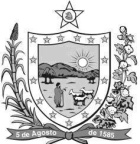 GOVERNODA PARAÍBASecretaria de Estado da EducaçãoConselho Estadual de Educação